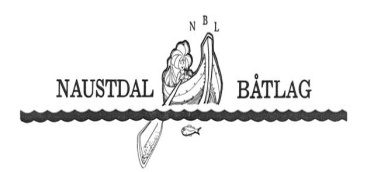 Årsmelding 2017Naustdal Båtlag har pr. 31.12.17  149 medlemmar. Det stod  35  personar på venteliste for tildeling av båtplass. Av desse er det    personar med adresse Naustdal og   personar med adresse i andre kommunar. Styret har hatt 5 styremøter i 2017 og eitt styremøte i mars  2018 for å førebu årsmøtet.  Styret har handsama 30  saker.  Arbeidet i styret har vore organisert for å tilfredstille laget sitt føremål slik det er formulert i § 3 i lov for  SA Naustdal Båtlag. Driftsåret 2017 var eit ordinært år utan store investeringar. Båtlaget har eit stabilt medlemstal. Det er venteliste for båtplassar og plassar som vert ledige vert raskt overtekne av medlemmer på venteliste. Det er størst interesse for 6 og 8- meters plassar, men også 4-meters plassar som vert ledige har hittil vore overtekne av andre medlemmer.  Etter § 20 i lov for SA Naustdal båtlag har eigar av båtplass plikt til å informere styret om utleige av plassen.  Dette blir ikkje alltid oppfølgd av alle, og det skapar problem for hamnesjefane som ikkje veit kven som eig båtar i hamna.Styret har i 2017 prioritert arbeidet med å skape balanse i laget sin økonomi, mellom anna ved å redusere underskotet ved drift av dieselanlegget og kostnaden med elektrisk kraft.Styret har i 2017 gjort avtale med Naustdal Rekneskapskontor om føring av rekneskap samt innkrevjing av  medlemspengar m.m. I denne samanheng var dei innhenta epostadresser og mobiltelefonnummer for alle medlemmer. Dette vart eit tidkrevande arbeid og nyvald kasserar har i 2017 hatt mykje arbeid i samband med overgang til bruk av rekneskapskontor.  Det økonomiske resultat av drifta i 2017 viser eit årsresultat etter avskriving på kr. 46.340.   Styret er godt tilfreds med dette resultatet. Det viktigaste styret har arbeidd med i året er nemnt nedanfor i årsmeldinga.Tillitsvalde i Naustdal båtlag i 2017.Styret:Leiar:		Daniel Stave                   på val 2018Nestleiar:           Roy Arne Flo                   på val 2019Skrivar:		Oddbjørn Schei               på val 2018Kasserar:	Jan Dahlberg                   på val 2018Styremedlem:   Stig Petterson                 på val 2019 	Revisor:		Svein Øverland               på val 2018		Bjørn Olav Erdal             på val 2019Valnemnd:	Kjartan Kroknes                     på val 2019		Harald Myklebust                  på val 2018RekneskapsførarStyret har i 2017 gjort avtale med Naustdal Rekneskapskontor om bokføring av rekneskap, innkrevjing av medlemspenger m.m.  Sverre og Olaug Nordgård sa opp den tidlegare samarbeidsavtalen om dette arbeidet og styret fann det då naturleg å kjøpe denne tenesta hos eit lokalt rekneskapskontor.  Styret vil takke Sverre og Olaug Nordgård for godt samarbeid gjennom mange år.  Honorar til Naustdal Rekneskapskontor er betalt med  a konto kr. 8750,- . Endeleg kostnad blir først fakturert i 2018. HamnesjefarHenning Svoen, Leif Hafstad og John Bendiksen har vore hamnesjefar i 2017. John Bendiksen er ansvarleg for å administrere utleige av straummålarar i båthamna. Han skal og sjå til at bruk av straum i båthamna skjer i samsvar med hamnereglane. Hamnesjefane har vore kalla inn til dei fleste styremøta.  Hamnesjefane har ikkje stemmerett i styremøter.   Hamnesjefane har  kvar motteke kr. 1.000,- i godtgjersle for telefonbruk mv.Godtgjersle til tillitsvald Leiar i båtlaget og styremedlemmer har kvar motteke kr. 1000,- i godtgjersle for telefonbruk mv. Kasserar har i 2017 fått utbetalt kr. 5.000 som kompensasjon for meirarbeid i samband med overtaking av kasserar-ansvaret.Kjøp og sal av båtplassarDet har vore omsett 0 båtplassar i 2017.Det står 35 på venteliste for kjøp av båtplass. Dieselanlegget.Det er inngått avtale med Farsund & Naustheller AS om overtaking av driftsansvaret for dieselanlegget frå 1. januar 2018. Styret har grunn til å tru at underskotet ved drift av anlegget skal bli redusert ved denne avtalen.El. kraft.Det er iverksett tiltak for å redusere kostnaden med elkraft. Dvs. at dei som brukar el. kraft i samband med vinteropplag og liknande  skal betale meir av kostnaden med dette.Lagerplass i båthamnaDen innkjøpte containeren i vestre hamn er innreia med hyller og reolar. Dette arbeidet er ikkje ferdig og det er planer om å etablere eit varmt lager i deler av containeren. DugnadDet vart kalla inn til to dugnadsykter i mai. det var god oppslutnad, det møtte 33 personar fordelt på desse to dagane. Dugnadsinnkalling vart gjort via SMS.
Ut over dette har medlemane vore veldig aktive, teke initiativ sjølv, og arbeidt godt utanom desse to dagane.
Arbeidsoppgåver gjennom året har bestått av fylgjande:Rydde skog på molo, på tak av buer, langs riksvegen og i muren i austre hamn.Montert rekkeverk på trapp i vestre hamn med innkjøp av rør hos Jarle Reiakvam.
Vask av treverk på bryggjer og kai ved slipp.Det meste av flytebryggjer, gjestebrygge, kai ved slipp fekk to strøk med olje.Det vart bytt ut ein del bord i flytebrygger i både aust og vest.
Det vart gjort ein del utbetring på fortøying, samt meir fortøying,  dette for flytebryggje i austre hamn.
Det vart samla bos på heile anlegget og køyrt i Hesjedalen.
Defekte spylarslangar ved slipp og på flytebryggjer, vart bytt ut med 40 meter nye slangar.Vi fekk levert tre kubikk med restebetong frå  Sunnfjord Betong AS. Dette vart lagt ut langs slippen. Målet er å få fast dekke på begge sidene av slippen slik at ein slepp avrenning.Det er og montert informasjons skilt på gjestebrygge, brygge for dieselfylling og det skal opp eit skilt ved slippen.Møte med Naustdal kommuneI 2017  har båtlaget delteke i fleire møter med Naustdal kommune vedkomande to saker:  A) Forlenging av løpande leigeavtale for småbåthamna.  Styret har  til kommunen  sendt framlegg om mindre endringar i løpande avtale og bede om forlenging i 20 år frå 2021.  Naustdal kommune har stilt seg positiv til saka, men formell tilbakemelding er ikkje kome. B) «Naustdalsnaustet», ein ide om eit fleirbruksbygg  på pynten mellom båthamna og badestranda, sjå eigen omtale nedanfor.NaustdalsnaustetEtter invitasjon frå Naustdal kommune har båtlaget delteke i møter med kommunen om dette prosjektet. Ideen går ut på å sette opp ei «fleirbruksbygg» på pynten mellom båthamna og badestranda.   Bygget skal kunne nyttast av fleire, t.d. idrettslaget, Sandens venner, båtlaget m.fl. Det er pårekna å kunne få tilskot til realiseringa.  I noverande fase er det kommunen som leiar utgreiingsarbeidet. Det er valt ei arbeidsgruppe der Roy Arne Flo frå båtlaget er med. Pris på straum og dieselStyret fastset pris på straum og diesel.   Styret har utarbeidd retningslinjer for fastsetjing av straum som vil gjelde for 2018.  Frå 1. januar 2018 overtek Farsund & Naustheller AS driftsansvaret for dieselanlegget og dermed ansvaret for prissetting.SMS varslingBåtlaget kan no tilby SMS varsling til medlemmane. Det kan for eksempel vere aktuelt i samband med forhold i båthamna, uvær etc. eller ei påminning om årsmøte, dugnad mv. Ordninga er gratis for medlemmane. Ønskjer du SMS varsling må styret ha ditt mobilnummer. Send ein SMS til styret ved Daniel Stave, mobil 908 35 306 og skriv i meldinga «Ønskjer varsling» og ditt namn. HeimesidaStyret vil oppmode medlemmane om å sende inn forslag til kva informasjon som bør vere aktuelt å leggje ut på heimesida. For styret	Daniel Stave -leiar-